YABANCI ÜLKELERDEKİ MÜSLÜMANLAR VE HİLALİN TESPİTİالمسلمون في البلاد الأجنبية وإثبات الهلالباللغة التركية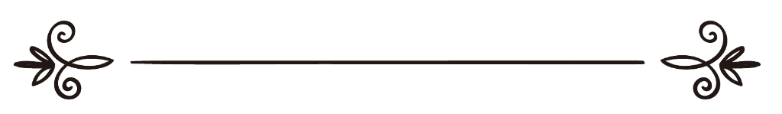 İlmî Araştırmalar ve Dâimî fetvâ Komisyonuاسم المؤلفاللجنة الدائمة للبحوث العلمية والإفتاءÇevirenMuhammed Şahinترجمةمحمد شاهينGözden GeçirenAli Rıza Şahinمراجعةعلي رضا شاهينSoru: İslâmî olmayan bir ülkede ikâmet eden müslümanların Ramazan, Şevval ve Zilhicce hilallerini tespit edecek bir komisyon kurmaları câiz midir, değil midir?Cevap: İslâmî olmayan bir ülkede bulunan müslümanların Ramazan, Şevval ve Zilhicce hilallerinin tespitini üstlenecek, müslümanlardan oluşan bir komisyon teşkil etmeleri câizdir.Başarı Allah’tandır.Allah Teâlâ, Nebimiz Muhammed'e, O'nun âile halkına ve ashâbına salât ve selâm eylesin.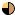 